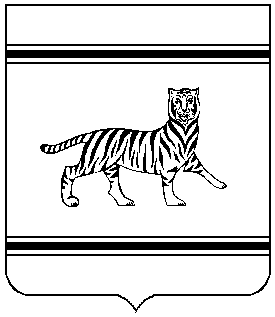 Муниципальное образование «Полевское сельское поселение»Октябрьского муниципального районаЕврейской автономной областиАДМИНИСТРАЦИЯ  СЕЛЬСКОГО ПОСЕЛЕНИЯПОСТАНОВЛЕНИЕ11.01.2016										№  1с. ПолевоеОб утверждении Порядка применения дисциплинарных взысканий к муниципальным служащим администрации Полевского сельского  поселения за несоблюдение ограничений и запретов, требований о предотвращении или об урегулировании конфликта интересов и неисполнение обязанностей, установленных в целях противодействия коррупции (с изменениями постановление № 44 от 03.10.2018, 11.12.2018 № 56)В соответствии с Трудовым кодексом Российской Федерации, Федеральными законами от 02.03.2007 № 25-ФЗ «О муниципальной службе в Российской Федерации», от 25.12.2008 № 273-ФЗ «О противодействии коррупции», руководствуясь Методическими рекомендациями по привлечению к ответственности государственных (муниципальных) служащих за несоблюдение ограничений и запретов, требований о предотвращении или об урегулировании конфликта интересов и неисполнение обязанностей, установленных в целях противодействия коррупции, разработанных Министерством труда и социальной защиты Российской Федерации от 13.11.2015 № 18-2/10/П-7073 и на основании Устава муниципального образования «Полевское сельское поселение» Октябрьского муниципального района Еврейской автономной области администрация сельского поселенияПОСТАНОВЛЯЕТ:	1. Утвердить прилагаемый Порядок применения дисциплинарных взысканий к муниципальным служащим администрации Полевского сельского поселения за несоблюдение ограничений и запретов, требований о предотвращении или об урегулировании конфликта интересов и неисполнение обязанностей, установленных в целях противодействия коррупции.	2. Признать утратившим силу постановление администрации сельского поселения от 16.10.2015 № 85 «Об утверждении Положения о дисциплинарных взысканиях за коррупционные правонарушения, совершенные муниципальными служащими  администрации Полевского сельского поселения».	3. Контроль за исполнением настоящего постановления оставляю за собой.	4. Опубликовать настоящее постановление в средствах массовой информации.	5. Настоящее постановление вступает в силу после дня его официального опубликования.Глава сельского поселения                                                           А.П. ПерминУТВЕРЖДЕНпостановлением администрации сельского  поселенияот 11.01.2016  № 1Порядок
применения дисциплинарных взысканий к муниципальным служащим администрации Полевского сельского поселения за несоблюдение ограничений и запретов, требований о предотвращении или об урегулировании конфликта интересов и неисполнение обязанностей, установленных в целях противодействия коррупции1.Общие положения1.1. Настоящий Порядок применения дисциплинарных взысканий к муниципальным служащим администрации Полевского сельского поселения (далее – администрация сельского поселения) за несоблюдение ограничений и запретов, требований о предотвращении или об урегулировании конфликта интересов и неисполнение обязанностей, установленных в целях противодействия коррупции (далее – Порядок) разработан в соответствии с Федеральными законами от 02.03.2007 № 25-ФЗ «О муниципальной службе в Российской Федерации» (далее – Федеральный закон № 25-ФЗ), от 25.12.2008 № 273-ФЗ «О противодействии коррупции», а также разработанными Минтрудом России от 13.11.2015 № 18-2/10/П-7073 Методическими рекомендациями по привлечению к ответственности государственных (муниципальных) служащих за несоблюдение ограничений и запретов, требований о предотвращении или об урегулировании конфликта интересов и неисполнение обязанностей, установленных в целях противодействия коррупции (далее – Методические рекомендации) и определяет порядок и сроки применения взысканий, предусмотренных статьями 14.1, 15 и 27 Федерального закона № 25-ФЗ (далее – взыскания).1.2. При применении к муниципальному служащему администрации сельского поселения (далее – муниципальный служащий) взысканий учитываются следующие критерии дисциплинарного проступка: - характер совершенного муниципальным служащим коррупционного правонарушения, его тяжесть, обстоятельства, при которых оно совершено;- соблюдение муниципальным служащим других ограничений и запретов, требований о предотвращении или об урегулировании конфликта интересов и исполнение им обязанностей, установленных в целях противодействия коррупции;- предшествующие результаты исполнения муниципальным служащим своих должностных обязанностей.Случаи, не образующие коррупционного проступка и не влекущие применение взысканий указаны в пункте 2 Методических рекомендаций.2. Порядок применения вида дисциплинарного взыскания2.1. В соответствии со статьей 27.1 Федерального закона № 25-ФЗ за несоблюдение ограничений и запретов, требований о предотвращении или об урегулировании конфликта интересов и неисполнение обязанностей, установленных в целях противодействия коррупции к муниципальному служащему применяются следующие виды дисциплинарных взыскания:1) замечание;2) выговор;3) увольнение с муниципальной службы по соответствующим основаниям, в том числе в связи с утратой доверия в случаях совершения правонарушений, установленных статьями 14.1 и 15 Федерального закона № 25-ФЗ.2.2. При применении взыскания в виде увольнения муниципального служащего в связи с утратой доверия учитывается, изложенный в пункте 6 Методических рекомендаций, анализ дисциплинарной практики. Примерный перечень ситуаций, которые могут быть расценены как значительные проступки, влекущие увольнение муниципального служащего в связи с утратой доверия, представлен в приложении 1 к Методическим рекомендациям.2.3. Взыскание в виде замечания применяется к муниципальному служащему в случае малозначительности совершенного им проступка с обязательным рассмотрением материалов на заседании комиссии по соблюдению требований к служебному поведению муниципальных служащих администрации сельского поселения и урегулированию конфликта интересов. Примерный перечень ситуаций, которые могут быть расценены как малозначительные проступки, приведен в приложении 2 к Методическим рекомендациям.2.4. Согласно  пункту 8 Методических рекомендаций при определении взыскания следует учитывать отягчающие и смягчающие обстоятельства совершения соответствующего нарушения требований законодательства о противодействии коррупции. Отягчающие и смягчающие обстоятельства перечислены в пунктах 10, 11 Методических рекомендаций. 3. Порядок и сроки применения дисциплинарного взыскания3.1. Взыскания применяются главой администрации сельского  поселения на основании материалов, перечисленных в части 3 статьи 27.1 Федерального закона № 25-ФЗ:1) доклада о результатах проверки, проведенной специалистом, ответственным за профилактику коррупционных и иных правонарушений;2) рекомендации комиссии по соблюдению требований к служебному поведению муниципальных служащих администрации сельского поселения и урегулированию конфликта интересов в случае, если доклад о результатах проверки направлялся в комиссию;2.1) доклада специалиста, ответственного  за профилактику коррупционных и иных правонарушений соответствующего муниципального органа о совершении коррупционного правонарушения, в котором излагаются фактические обстоятельства его совершения, и письменного объяснения муниципального служащего только с его согласия и при условии признания им факта совершения коррупционного правонарушения (за исключением применения взыскания в виде увольнения в связи с утратой доверия);3) объяснений муниципального служащего;4) иных материалов.3.2. До применения дисциплинарного взыскания к муниципальному служащему глава администрации сельского поселения  должен затребовать от муниципального служащего письменное объяснение (объяснительная записка).Если по истечении двух рабочих дней указанное объяснение муниципальным служащим не предоставлено, то составляется соответствующий акт.Не предоставление муниципальным служащим объяснения не является препятствием для применения дисциплинарного взыскания.3.3. Перед применением взыскания по распоряжению администрации сельского поселения проводится проверка в порядке, установленном постановлением губернатора области от 18.08.2015 № 219 «О проверке достоверности и полноты сведений, представляемых гражданами, претендующими на замещение должностей муниципальной службы Еврейской автономной области, и муниципальными служащими в Еврейской автономной области, и соблюдения муниципальными служащими Еврейской автономной области требований к служебному поведению», по итогам которой специалист администрации сельского поселения, ответственный за профилактику коррупционных и иных правонарушений, готовит доклад о результатах проверки и представляет его главе администрации сельского поселения не позднее трех рабочих дней со дня проведения проверки. При этом в докладе должно содержаться одно из следующих предложений:- об отсутствии оснований для применения к муниципальному служащему дисциплинарного взыскания;- о применении к муниципальному служащему взыскания с указанием конкретного вида взыскания;- о представлении материалов проверки в комиссию по соблюдению требований к служебному поведению муниципальных служащих администрации сельского поселения и урегулированию конфликта интересов.3.4. Глава администрации сельского поселения на основании доклада о результатах проведенной проверки принимает одно из следующих решений:- о применении к муниципальному служащему взыскания с указанием конкретного вида взыскания;- о представлении материалов проверки в комиссию по соблюдению требований к служебному поведению муниципальных служащих администрации сельского  поселения и урегулированию конфликта интересов (далее – комиссия).3.5. В случае принятия главой администрации сельского поселения решения, указанного в абзаце третьем пункта 3.4., комиссия, по результатам рассмотрения материалов проверки и доклада о результатах проверки, направляет главе администрации сельского поселения не позднее трех рабочих дней после проведения заседания протокол заседания комиссии, содержащий одну из следующих рекомендаций:-  о неприменении к муниципальному служащему взыскания – в случае, если комиссией не установлен факт совершения муниципальным служащим коррупционного правонарушения;- о применении к муниципальному служащему взыскания с указанием конкретного вида взыскания – в случае, если комиссией установлен факт совершения муниципальным служащим коррупционного правонарушения.3.6. Глава администрации сельского поселения по результатам рассмотрения протокола заседания комиссии вправе учесть в пределах своей компетенции рекомендации комиссии при принятии решения о применении к муниципальному служащему взыскания. О рассмотрении рекомендаций комиссии и принятом решении глава администрации сельского поселения в письменной форме уведомляет комиссию в месячный срок со дня поступления к нему протокола заседания комиссии. Решение главы администрации сельского поселения оглашается на ближайшем заседании комиссии и принимается к сведению без обсуждения.Дисциплинарное взыскание применяется не позднее одного месяца со дня обнаружения проступка, не считая времени болезни работника, пребывания его в отпуске, а также времени, необходимого на учет мнения представительного органа работников.Дисциплинарное взыскание, за исключением дисциплинарного взыскания за несоблюдение ограничений и запретов, неисполнение обязанностей, установленных законодательством Российской Федерации о противодействии коррупции, не может быть применено позднее шести месяцев со дня совершения проступка, а по результатам ревизии, проверки финансово-хозяйственной деятельности или аудиторской проверки - позднее двух лет со дня его совершения. Дисциплинарное взыскание за несоблюдение ограничений и запретов, неисполнение обязанностей, установленных законодательством Российской Федерации о противодействии коррупции, не может быть применено позднее трех лет со дня совершения проступка. В указанные сроки не включается время производства по уголовному делу.3.7. За каждый дисциплинарный проступок муниципального служащего может быть применено только одно дисциплинарное взыскание.3.8. В распоряжении администрации сельского поселения о применении взыскания к муниципальному служащему в случае совершения им коррупционного правонарушения в качестве основания применения взыскания указывается часть 1 или 2 статьи 27.1 Федерального закона
№ 25-ФЗ.3.9. Копия распоряжения администрации сельского поселения о применении взыскания к муниципальному служащему с указанием коррупционного правонарушения и нормативных правовых актов, которые им нарушены, или об отказе в применении к нему такого взыскания с указанием мотивов вручается муниципальному служащему под роспись в течение трех рабочих дней со дня издания распоряжения администрации сельского поселения, не считая времени отсутствия муниципального служащего на работе. В случае отказа муниципального служащего ознакомиться с указанным распоряжением под роспись составляется соответствующий акт.3.10. Копия распоряжения администрации сельского поселения о наложении взыскания на муниципального служащего приобщается к личному делу муниципального служащего.3.11. Муниципальный служащий вправе обжаловать взыскание в соответствии с трудовым законодательством.4. Порядок снятия дисциплинарного взыскания4.1. Если в течение года со дня применения дисциплинарного взыскания муниципальный служащий не будет подвергнут новому дисциплинарному взысканию, то он считается не имеющим дисциплинарного взыскания.4.2. Глава администрации сельского поселения до истечения года со дня применения дисциплинарного взыскания имеет право снять его с муниципального служащего по собственной инициативе, просьбе самого муниципального служащего, ходатайству его непосредственного руководителя или представительного органа работников администрации сельского поселения.4.3. О досрочном снятии дисциплинарного взыскания смуниципального служащего издается распоряжение администрации сельского  поселения. Муниципальный служащий, с которого досрочно снято дисциплинарное взыскание, считается не подвергавшимся взысканию. Копия распоряжения администрации сельского поселения о досрочном снятии дисциплинарного взыскания с муниципального служащего приобщается к его личному делу.